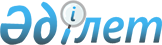 О присвоении наименования улиц в селе Прибрежное Кызылжарского района Северо-Казахстанской областиРешение акима Прибрежного сельского округа Кызылжарского района Северо-Казахстанской области от 2 ноября 2011 года N 80. Зарегистрировано Департаментом юстиции Северо-Казахстанской области 29 ноября 2011 года N 13-8-153.
      Сноска. В текст на государственном языке внесены изменения, текст на русском языке не меняется, решением акима Прибрежного сельского округа Кызылжарского района Северо-Казахстанской области от 25.02.2019 № 16 (вводится в действие по истечении десяти календарных дней после дня его первого официального опубликования).
      В соответствии с пунктом 4 статьи 14 Закона Республики Казахстан от 8 декабря 1993 года "Об административно-территориальном устройстве Республики Казахстан", пунктом 2 статьи 35 Закона Республики Казахстан от 23 января 2001 года № 148 "О местном государственном управлении и самоуправлении в Республике Казахстан", с учетом мнения населения села Прибрежное, принимаю РЕШЕНИЕ:
      1. Присвоить наименования улиц в селе Прибрежное Кызылжарского района Северо-Казахстанской области согласно приложения.
      2. Контроль за исполнением настоящего решения оставляю за собой.
      3. Настоящее решение вступает в силу со дня государственной регистрации в Управлении юстиции Кызылжарского района и вводится в действие по истечении 10 дней со дня официального опубликования. Наименования улиц села Прибрежное
      Первая улица - улица Агынтай батыра
      Вторая улица - улица Жамбыла
      Третья улица - улица Жанажол
      Четвертая улица – улица Жастар
      Пятая улица - улица Шагын
      Шестая улица - улица Советская
      Седьмая улица - улица Бостандыкская
      Восьмая улица - улица Достык
      Девятая улица - улица Шаймергенова Л.Ш.
      Десятая улица - улица Интернациональная
      Одиннадцатая улица - улица Енбек
      Двенадцатая улица - улица Наурыз
      Тринадцатая улица - улица М. Жумабаева
      Четырнадцатая улица - улица Саясат
      Пятнадцатая улица - улица Токарева Н.И.
      Шестнадцатая улица - улица Есильская
      Семнадцатая улица - улица Дербес
					© 2012. РГП на ПХВ «Институт законодательства и правовой информации Республики Казахстан» Министерства юстиции Республики Казахстан
				
      Аким сельского округа

Н. Омаров

      "СОГЛАСОВАНО"

      Начальник 
Государственного учреждения

      "Кызылжарский районный отдел

      культуры и развития языков"

Т. Грибова

      Начальник Государственного

      учреждения "Кызылжарский 
районный отдел строительства"

И. Нургалиев
Приложение
к решению акима
Прибрежного сельского округа
Кызылжарского района
Северо-Казахстанской области
№ 80 от 02 ноября 2011 года